ПРОЕКТ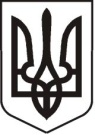 УКРАЇНАЛУГАНСЬКА ОБЛАСТЬПОПАСНЯНСЬКА МІСЬКА РАДАВИКОНАВЧИЙ КОМІТЕТРІШЕННЯ20 жовтня 2015  р.                                     м. Попасна                                                    № Про роботу адміністративноїкомісії при виконкомі міської радиЗаслухавши інформацію спеціаліста - юриста виконкому міської ради, заступника голови адміністративної комісії Коваленка В.П. про роботу адміністративної комісії при виконкомі міської ради за 9 місяців 2015 року, керуючись п.п. 4 п. «б» ст.38 Закону України «Про місцеве самоврядування в Україні», ст.215 Кодексу України про адміністративні правопорушення, виконавчий комітет Попаснянської міської радиВИРІШИВ:Інформацію спеціаліста - юриста виконкому міської ради, заступника голови адміністративної комісії Коваленка В.П. про роботу адміністративної комісії при виконкомі міської ради за 9 місяців 2015 року (додається) взяти до відома.Адміністративній комісії (Табачинський М.М.):Постійно проводити рейди щодо виконання підприємствами, організаціями, установами та мешканцями міста, Правил благоустрою території міста Попасна.Забезпечити дотримання вимог законодавства України про адміністративні правопорушення під час розгляду справ про адміністративні правопорушення.Активізувати інформаційну та роз’яснювальну роботу серед населення міста з питань, що належать до повноважень комісії відповідно до чинного законодавства.Періодично висвітлювати результати розгляду справ про адміністративні правопорушення на офіційному сайті міської ради.Рішення виконкому міської ради від 27.10.2014 № 100 «Про організацію роботи адміністративної комісії при виконкомі міської ради» зняти з контролю як виконане.Контроль за виконанням даного рішення покласти на заступника міського голови, голову адміністративної комісії Табачинського М.М.  Міський голова                                                                                                   Ю.І. Онищенко  Підготував:  Коваленко В.П.  2 03 89